VICTORIAN CIVIL AND ADMINISTRATIVE TRIBUNAL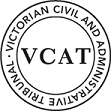 planning and environment DIVISIONOrderIn application P1931/2019 the decision of the responsible authority is set aside.  Planning permit TPA/48576 is amended and an amended permit is directed to be issued for the land at 9 Lantana Street CLAYTON VIC 3168. The permit is amended as follows.Conditions in the permit are amended as follows:Condition 1 is amended to read:1	Before the development starts, three copies of plans drawn to scale and dimensioned must be submitted to and approved by the Responsible Authority. When approved, the plans will be endorsed and will then form part of the permit. The plans must be generally in accordance with the plans submitted with the application (Rev 6 – 4/6/19) identified as TP: 01, 02, 03, 04, 05, 06,07, 08, 09, 10, 11, 12 and 13 by SBG Stockwood Design) but modified to show:The following new conditions are inserted:1f)	Specifications for the mechanical parking system for Dwelling 1.1g)	Inclusion of a remotely controlled roller door for the Dwelling 1 garage.1h)	The access and car stacker modifications shown on Plan TP03 (No. 06 dated 4 June 2019 Traffic Amendments) and Plan TP08 (No. 7 dated 14 May 2020 Traffic Amendments).Conditions in the permit are renumbered accordingly.The responsible authority is directed to issue a modified planning permit in accordance with this order. AppearancesInformationOral decision and reasons givenThe Responsible Authority granted a permit for three double storey dwellings in 2018. The Applicant is seeking approval for various changes to the permit. Two of those changes, seeking to convert a first floor retreat in Dwelling 1 into a bedroom and providing a car stacker unit in the garage for Dwelling 1, are opposed by Council.After having heard from the two parties and considered their written and oral submissions, I gave an oral decision with reasons to amend the plans referred to in condition 1, and include three new conditions – 1f), 1g) and 1h).planning and environment LISTplanning and environment LISTvcat reference No. P1931/2019Permit Application no. TPA/48576APPLICANTStockwood Design Pty LtdStockwood Design Pty Ltdresponsible authorityMonash City CouncilMonash City CouncilSUBJECT LAND9 Lantana Street
CLAYTON  VIC  31689 Lantana Street
CLAYTON  VIC  3168WHERE HELDMelbourneMelbourneBEFOREJ A Bennett, Senior Member  J A Bennett, Senior Member  HEARING TYPEHearingHearingDATE OF HEARING15 June 202015 June 2020DATE OF ORDER16 June 202016 June 2020J A BennettSenior Member  For Stockwood Design Pty LtdMr Daniel Bowden, Town Planner of Song Bowden Planning. For Monash City CouncilMr Gerard Gilfedder, Town Planner of Currie & Brown.Description of proposalRequest to amend a permit by increasing the number of bedrooms in Dwelling 1 from two to three and inclusion of a car stacker unit in the garage for Dwelling 1. Nature of proceedingApplication under section 77 of the Planning and Environment Act 1987 – to review the refusal to amend a permit. Planning schemeMonash Planning Scheme. Zone and overlaysGeneral Residential Zone - Schedule 6 (GRZ6).Design and Development Overlay – Schedule 14 (DDO14).Permit requirementsClause 32.08-6 (construct two or more dwellings on a lot in GRZ6).Relevant scheme policies and provisionsClauses 11, 15, 16, 21.01, 21.04, 22.01, 22.05, 32.08, 55, 65 and 71.02.Land descriptionThe land is located on the northern side of Lantana Street, midway between Browns Road to the west and Panorama Street to the east. J A BennettSenior Member  